Allegato 3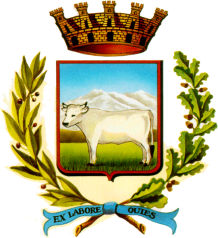 CITTA’ DI BOVESProvincia di CuneoPiazza Italia n. 64Tel. 0171/391811 – fax 0171/380091 – P.I. 0047508000047e-mail comune.boves.cn@cert.legalmail.itDISCIPLINARE DI GARA E DOCUMENTO COMPLEMENTARE AL BANDO - PROCEDURA APERTAAFFIDAMENTO IN APPALTO DEL SERVIZIO EDUCATIVO FINALIZZATO A FAVORIRE E SVILUPPARE L’AUTONOMIA E LA COMUNICAZIONE DEGLI ALUNNI DISABILI NEL SISTEMA SCOLASTICO ANNO SCOLASTICO 2015/2016Il presente “disciplinare di gara”, facente parte integrante del bando di gara e costituente documento complementare al medesimo, disciplina forme e modalità per la presentazione dell'offerta. SEZIONE I – NOTAZIONI PRELIMINARI 1) Stazione Appaltante: come sopra specificata. Tutta la documentazione di gara è disponibile sul profilo di committenza della stazione appaltante www.comune.boves.cn.it Le offerte vanno inviate all’indirizzo postale dell’Amministrazione aggiudicatrice e debbono pervenire entro il termine perentorio più sotto indicato. 2) Categoria servizio e oggetto dell’appalto, luogo di esecuzione: vedasi bando 3) Importo presunto corrispettivo per i servizi di cui al par. 2) quantità o entità dell’appalto (moneta: euro): vedasi bando di gara e determinazione analitica che qui si riporta (al netto di IVA): euro 63.371,00 netti complessivi per assistenza per l’autonomia e la comunicazione personale degli studenti diversamente abili. 4) Termini di esecuzione I servizi oggetto di gara dovranno essere resi nei termini e con le modalità previsti dal capitolato. SEZIONE 2 – MODALITA’ PROCEDURALI Premessa: La gara si svolgerà in seduta pubblica presso la sede dell’Amministrazione aggiudicatrice, piazza Italia n. 64 - 12012 BOVES (CN). Il “seggio di gara” procederà preliminarmente a: a) verificare la correttezza formale del Plico e delle buste “A”, “B” e “C”. Queste ultime devono essere sigillate sui lembi di chiusura con ceralacca o con nastro adesivo, oppure chiuse e controfirmate sui lembi di chiusura, oppure chiuse e timbrate sui lembi di chiusura, o comunque confezionate con modalità che assicurino la segretezza del contenuto; b) verificare la documentazione amministrativa della busta “A” e quindi ammettere e escludere i concorrenti, previa eventuale richiesta ai concorrenti medesimi ex art. 46, d.lgs.163/06 - a integrazione dei documenti e delle autodichiarazioni prodotti in sede di gara - di produzione di documentazioni e dichiarazioni integrative e/o specificative in un termine perentorio stabilito dal “seggio di gara” medesimo. I concorrenti non dovranno versare in alcuna delle cause di esclusione dalle gare pubbliche previste dalla legge. Non potranno costituire oggetto di regolarizzazione e/o integrazione documentale tutte quelle carenze per le quali – in base alla giurisprudenza prevalente – l’integrazione documentale alteri la “par condicio” fra i partecipanti. A titolo esemplificativo non può costituire oggetto di integrazione: - quanto richiesto a pena di esclusione, dalla lex specialis di gara o da normativa; - la carenza assoluta delle sottoscrizioni di dichiarazioni; - gli elementi “essenziali” dei documenti a meno che gli atti tempestivamente prodotti e già in possesso dell’Amministrazione costituiscano ragionevole indizio di quanto carente; - irregolarità che influiscano sulla segretezza dell’offerta e sull’andamento della gara, e nei confronti delle quali non risulti neppure possibile da parte del seggio di gara adottare le opportune misure di cautela (es.: offerta economica non contenuta in busta, inserita nel plico della documentazione amministrativa o tecnica). 5) Concorrenti ammessi a partecipare alla gara Sono ammessi a partecipare alla gara i seguenti operatori economici: - le cooperative sociali di cui all’art. 1 lettera a) e art. 8 della legge n. 381/1991 e s.m.i. iscritte all’albo regionale di cui all’art. 2 comma 2 lett. A) e C) della L.R. n. 18 del 9.6.1994 e s.m.i.; - altre Onlus; Non s’intendono comprese nella locuzione “operatori economici” le associazioni di volontariato. 6) Termine ultimo e modalità presentazione offerte 6.I) le offerte dovranno pervenire, con modalità scelte dagli offerenti a loro discrezione e rischio – in un plico (“Plico”) confezionato con modalità che assicurino la segretezza del contenuto, contenente tre buste contrassegnate rispettivamente come: - A) documentazione amministrativa - B) offerta tecnica, - C) offerta economica, all’indirizzo del Comune di Boves indicato al par. 1) del presente “disciplinare di gara”, entro il termine perentorio delle ore 12,00 del giorno 31 agosto 2015, pena l’esclusione dalla gara. Oltre il suddetto termine non sarà ritenuta valida alcuna offerta, anche se sostitutiva o aggiuntiva di offerte precedenti. 6.II) il Plico dovrà chiaramente riportare - oltre al nominativo del destinatario e del mittente (in caso di raggruppamento temporaneo ex art. 37, d.lg. 163/06 dovrà riportarsi il nominativo di tutti i partecipanti al raggruppamento; in caso di consorzio ex art.34, comma 1, lett. e), d.lgs.163/04 dovrà riportarsi il nominativo dei consorziati candidati allo svolgimento dei servizi oggetto dell’appalto) - la seguente dicitura: “OFFERTA PER SERVIZIO EDUCATIVO FINALIZZATO A FAVORIRE E SVILUPPARE L’AUTONOMIA E LA COMUNICAZIONE DEGLI ALUNNI DISABILI NEL SISTEMA SCOLASTICO ANNO SCOLASTICO 2015/2016” 6.III) il Plico predetto dovrà essere chiuso e sigillato come sopra. Resta inteso che il recapito del Plico rimane ad esclusivo rischio del mittente ove, per qualsiasi motivo, esso non giunga a destinazione in tempo utile. Non fa fede la data del timbro postale. 6.IV) le buste “A documentazione amministrativa”, “B offerta tecnica”, “C offerta economica” dovranno, ciascuna, essere chiusa e sigillata con ceralacca o altro materiale plastico equipollente sui lembi di chiusura (art. 75 r.d.827/24) o con modalità che assicurino la segretezza del contenuto. 7) Domanda di partecipazione e requisiti di ordine generale e speciale dell’offerente 7.I Tutti i soggetti interessati a partecipare alla procedura devono obbligatoriamente registrarsi al sistema accedendo all'apposito link sul Portale AVCP (Servizi ad accesso riservato AVCPASS) secondo le istruzioni ivi contenute. Le informazioni minime relative alle istruzioni per l'AVCPASS sono indicate nell'art.10 del presente disciplinare. La verifica del possesso dei requisiti di carattere generale e di idoneità professionale, ai sensi dell'art. 6 bis del d.lgs 163/2006 e della Deliberazione dell'Autorità per la Vigilanza sui Contratti Pubblici di Lavori, Servizi e Forniture n.111 del 20.12.2012, avviene attraverso l'utilizzo del sistema AVCPASS, reso disponibile dall'Autorità, fatto salvo quanto previsto dal c.3 del citato art. 6 bis del d.lgs 163/2006. La domanda di partecipazione alla gara e dichiarazione sostitutiva dovrà essere redatta in lingua italiana e sottoscritta dal legale rappresentante del soggetto concorrente, con allegata fotocopia non autenticata di un documento di identità del sottoscrittore (art. 38, co. 3, D.P.R. n. 445/2000). In caso di raggruppamento temporaneo o consorzio ordinario di concorrenti o GEIE già costituiti ovvero non ancora costituiti, ciascun soggetto componente il raggruppamento temporaneo o consorzio ordinario di concorrenti o GEIE, dovrà redigere e presentare la domanda di partecipazione alla gara e dichiarazione sostitutiva, sottoscritta dal legale rappresentante, con allegata fotocopia del documento di identità. La domanda di partecipazione alla gara e dichiarazione sostitutiva deve riportare per il soggetto rappresentato: 1. la denominazione/ragione sociale, la natura giuridica, l’indirizzo, il codice fiscale e/o partita iva, il numero di telefono e del fax, l’indirizzo di posta elettronica certificata (PEC), la matricola INPS e relativa sede competente, il codice INAIL e la relativa posizione assicurativa territoriale, la tipologia di C.C.N.L. applicato, la dimensione aziendale; nel caso di raggruppamento temporaneo, consorzio ordinario o GEIE, costituito o non costituito oltre alla natura del soggetto partecipante, dovrà essere resa specifica dichiarazione che il concorrente per legge può svolgere il servizio oggetto dell’appalto nonché dichiarazione circa la compatibilità del servizio da affidare con gli scopi istituzionali che il medesimo soggetto persegue e con le attività statutariamente ammesse; 2. la dichiarazione se il concorrente partecipa alla presente procedura di gara quale concorrente singolo ovvero in raggruppamento temporaneo, consorzio ordinario di concorrenti o GEIE (specificando se in qualità di mandante o mandatario), con specificazione delle parti del servizio che saranno eseguite dai singoli operatori economici riuniti o consorziati; 3. la dichiarazione dell’elezione di domicilio con indicazione dell’esatto recapito (fax, mail e posta certificata), con il numero di codice di avviamento postale, presso il quale effettuare le comunicazioni previste dall’art. 79 del D.lgs. n. 163/2006;In caso di raggruppamento temporaneo o consorzio ordinario di concorrenti o GEIE non ancora costituiti ai sensi dell’art. 37, co. 8, D.lgs. n. 163/2006, ciascun soggetto dovrà indicare il domicilio eletto per le comunicazioni di cui all’art. 79 del D.lgs. n. 163/2006. 4. la dichiarazione sostitutiva con la quale si attesta: a. di essere a conoscenza delle sanzioni penali previste dall’art. 76 del D.P.R. 28.12.2000, n. 445 per le dichiarazioni mendaci e la falsità negli atti; b. l’insussistenza delle cause di esclusione ex art. 38, comma 1, lett. a), d), e), f), g), h), i), l), m), mbis), m-quater), d.lgs. n. 163/06 con specifico espresso richiamo scritto a quanto riportato nelle singole lettere citate. In particolare le separate dichiarazioni attestanti l’insussistenza delle cause di esclusione ex art. 38, comma 1, lett. b), c), m-ter), D. Lgs. n. 163/06, devono essere prodotte e sottoscritte ex art. 46 e 47, dpr 445/00 da ciascun soggetto ivi indicato con in allegato fotocopia di un documento di identità. Per quanto riguarda l’insussistenza delle cause di esclusione di cui all’art. 38, primo comma, lett. c) d.lgs. 163/06 si precisa altresì che: - ai sensi dell’art. 38, co. 2, del D.lgs. n. 163/2006, il concorrente non è tenuto ad indicare nella dichiarazione le condanne per reati depenalizzati ovvero dichiarati estinti dopo la condanna stessa, né le condanne revocate, né quelle per le quali è intervenuta la riabilitazione. La valutazione dell’incidenza dei reati gravi in danno dello Stato o della Comunità che incidono sulla moralità professionale del concorrente, ai fini dell’eventuale esclusione ai sensi dell’art. 38, lett. c), del D.lgs. n. 163/2006 è rimessa all’Amministrazione Comunale. E’ comunque causa di esclusione la condanna, con sentenza passata in giudicato, per uno o più reati di partecipazione a un’organizzazione criminale, corruzione, frode, riciclaggio, quali definiti dagli atti comunitari citati all’articolo 45, paragrafo 1, direttiva Ce 2004/18); - nel caso in cui vi siano titolari/legali rappresentanti/eventuali direttori tecnici cessati dalle cariche nell’anno antecedente la data di pubblicazione del bando di gara il concorrente dovrà (i) produrre specifica dichiarazione sottoscritta ex art. 47, d.p.r. 445/00 con in allegato fotocopia semplice di documento d’identità, attestante la sussistenza o meno dell’attivazione da parte dell’impresa concorrente di atti o misure di completa dissociazione dalla condotta penalmente sanzionata in capo a tali soggetti in conseguenza di sentenze di condanna penale passate in giudicato, decreti penali di condanna divenuti irrevocabili o sentenze di patteggiamento ex art. 444 c.p.p. di cui all’art.38, comma 1, lett. c), d.lgs. 163/06 e (ii) indicare il tipo di atti e/o misure di completa dissociazione poste in essere ovvero le ragioni della loro non adozione; - il concorrente, nel caso di insussistenza di sentenze di condanna penale passate in giudicato, decreti penali di condanna divenuti irrevocabili o sentenze di patteggiamento ex art. 444 c.p.p. di cui all’art.38, comma 1, lett. c), d.lgs. 163/06 in capo ai soggetti dimissionari, dovrà produrre e sottoscrivere specifica dichiarazione ex art. 47, d.p.r. 445/00 con in allegato fotocopia semplice di un documento d’identità, attestante tale insussistenza; - il concorrente, nel caso in cui non vi siano titolari/legali rappresentanti/eventuali direttori tecnici cessati dalle cariche nell’anno antecedente la data di pubblicazione del bando di gara, dovrà produrre e sottoscrivere specifica dichiarazione ex art. 47, d.p.r. 445/00 con in allegato fotocopia semplice di un documento d’identità, attestante tale fattispecie. Per quanto riguarda l’insussistenza delle cause di esclusione ex art. 38, comma 1, lett. m quater), d.lgs. n. 163/06 si richiama quanto disposto dall’art. 38 comma 2 di seguito riportato: “Ai fini del comma 1, lettera m-quater), il concorrente allega, alternativamente: a) la dichiarazione di non trovarsi in alcuna situazione di controllo di cui all' articolo 2359 del codice civile rispetto ad alcun soggetto, e di aver formulato l'offerta autonomamente; b) la dichiarazione di non essere a conoscenza della partecipazione alla medesima procedura di soggetti che si trovano, rispetto al concorrente, in una delle situazioni di controllo di cui all' articolo 2359 del codice civile , e di aver formulato l'offerta autonomamente; c) la dichiarazione di essere a conoscenza della partecipazione alla medesima procedura di soggetti che si trovano, rispetto al concorrente, in situazione di controllo di cui all' articolo 2359 del codice civile, e di aver formulato l'offerta autonomamente. Nelle ipotesi di cui alle lettere a), b) e c), la stazione appaltante esclude i concorrenti per i quali accerta che le relative offerte sono imputabili ad un unico centro decisionale, sulla base di univoci elementi. La verifica e l'eventuale esclusione sono disposte dopo l'apertura delle buste contenenti l'offerta economica”. 5. accettazione, senza riserve e/o eccezioni, dell’appalto alle condizioni indicate nel bando di gara, nel “disciplinare di gara e relativi allegati”, nel capitolato di appalto + allegati e nella bozza di contratto, e che nel formulare l’offerta, si è tenuto conto di tutti gli oneri necessari per lo svolgimento delle prestazioni oggetto di appalto; 6. di aver preso visione e di ben conoscere ed accettare il capitolato ed i relativi allegati, con specifico riferimento agli obblighi, oneri e condizioni posti dai medesimi a carico dell’aggiudicatario; 7. di conoscere e di assumere gli obblighi di tracciabilità dei flussi finanziari previsti dalla L. 13.8.2010, n. 136 e successive disposizioni interpretative e modificative di cui alla L. n. 217/2010 di conversione del D.L. 12.11.2010, n. 187; 8. di essere a conoscenza che la violazione degli obblighi derivanti dal DPR 16 aprile 2013 n. 62 (Regolamento recante codice di comportamento dei dipendenti pubblici, a norma dell'art. 54 del decreto legislativo 30 marzo 2001 n. 165) costituisce causa di risoluzione; 7.II.) In caso di raggruppamento temporaneo o consorzio ordinario di concorrenti o GEIE già costituiti ovvero non ancora costituiti, ciascun soggetto componente il raggruppamento temporaneo o consorzio ordinario di concorrenti o GEIE, dovrà redigere e presentare: 1) la domanda di partecipazione alla gara e dichiarazione sostitutiva, sottoscritta dal legale rappresentante, con allegata fotocopia del documento di identità; 2) la dichiarazione se il concorrente partecipa alla presente procedura di gara quale il concorrente singolo ovvero in raggruppamento temporaneo, consorzio ordinario di concorrenti o GEIE (specificando se in qualità di mandante o mandatario), con specificazione delle parti del servizio che saranno eseguite dai singoli operatori economici riuniti o consorziati. 3) in caso di raggruppamento temporaneo o consorzio ordinario di concorrenti o GEIE non ancora costituiti ai sensi dell’art. 37, co. 8, D.lgs. n. 163/2006, ciascun soggetto dovrà indicare il domicilio eletto per le comunicazioni di cui all’art. 79 del D.lgs. n.163/2006. 7.III) Ulteriori disposizioni in caso di raggruppamento Ulteriori disposizioni in caso di consorzi ex art. 34, comma 1, lett.e) d.lg.163/06, già costituiti I consorzi sono ammessi a partecipare alla gara alle stesse condizioni dei raggruppamenti temporanei. I consorzi sono tenuti ad indicare per quali consorziati concorrono pena l’esclusione dell’offerta. I consorziati indicati dal consorzio sono tenuti a produrre le dichiarazioni di cui al sottopar. 7.II). La cauzione provvisoria di cui infra dovrà essere prodotta dal Consorzio. I consorzi sono tenuti ad esplicitare le attività che ciascun consorziato indicato eseguirà in caso di aggiudicazione dell’appalto, pena esclusione. Ai consorziati indicati dai consorzi è fatto divieto di partecipare, in qualsiasi altra forma, alla medesima gara. Consorzi ex art. 34, comma 1, lett. e), costituendi: il consorzio è ammesso a partecipare alla gara alle stesse condizioni dei raggruppamenti temporanei. I consorzi sono tenuti ad indicare per quali consorziati concorrono pena l’esclusione dell’offerta. I consorziati indicati dal consorzio sono tenuti a produrre le dichiarazioni/documenti di cui al sottopar. 7.II) La cauzione / fideiussione ex art. 75 d.lgs. 163/2006 dovrà essere prodotta da uno qualsiasi dei consorziati indicati. I consorzi sono tenuti ad esplicitare le prestazioni che ciascun consorziato indicato eseguirà in caso di aggiudicazione dell’appalto, pena l’esclusione. Ai consorziati indicati dai consorzi è fatto divieto di partecipare, in qualsiasi altra forma, alla medesima gara. Si trascrive di seguito l’art.37, comma 7, primo periodo, d.lgs. 163/06: “È fatto divieto ai concorrenti di partecipare alla gara in più di un raggruppamento temporaneo o consorzio ordinario di concorrenti, ovvero di partecipare alla gara anche in forma individuale qualora abbia partecipato alla gara medesima in raggruppamento o consorzio ordinario di concorrenti”. Deve essere prodotta una dichiarazione di intenti, sottoscritta da tutti i componenti, contenente l’impegno a costituirsi in consorzio nelle forme di legge. Disposizioni in caso di consorzi ex art.34, comma 1, lett. b), c), d.lgs. 163/06 I consorzi di cui alla lett. b) sono ammessi a partecipare alla gara a sensi dell’art.35, d.lgs. 163/06 I consorzi di cui alla lett. c) sono ammessi a partecipare alla gara a sensi degli artt. 35 e 36,d.lgs. 163/06. Si trascrive di seguito l’art.37, comma 7, secondo periodo, d.lgs. 163/06: “I consorzi di cui all'articolo 34, comma 1, lettera b), sono tenuti ad indicare, in sede di offerta, per quali consorziati il consorzio concorre; a questi ultimi è fatto divieto di partecipare, in qualsiasi altra forma, alla medesima gara; in caso di violazione sono esclusi dalla gara sia il consorzio sia il consorziato; in caso di inosservanza di tale divieto si applica l'articolo 353 del codice penale.” Per quanto riguarda i consorzi di cui alla lett. c), d.lgs. 163/06 si trascrive di seguito l’art.36, comma 5, predetto d.lgs.: “I consorzi stabili sono tenuti ad indicare in sede di offerta per quali consorziati il consorzio concorre; a questi ultimi è fatto divieto di partecipare, in qualsiasi altra forma, alla medesima gara; in caso di violazione sono esclusi dalla gara sia il consorzio sia il consorziato; in caso di inosservanza di tale divieto si applica l’articolo 353 del codice penale. È vietata la partecipazione a più di un consorzio stabile.” Come già precisato, nel caso in cui i consorzi di cui alle lett. b) e c), art. 34, d.lgs. 163/06 non provvedano (in tutto o in parte) direttamente all’esecuzione delle prestazioni oggetto di appalto mediante la propria organizzazione di impresa, sono tenuti ad indicare i consorziati che provvederanno all’espletamento delle prestazioni e a esplicitare le attività che ciascun consorziato indicato eseguirà in caso di aggiudicazione dell’appalto pena l’esclusione dell’offerta. I consorziati indicati sono tenuti a produrre le dichiarazioni/documenti di cui ai precedenti sotto paragrafi. I consorzi sono tenuti a produrre le dichiarazioni/documenti di cui ai precedenti sotto paragrafi. I consorzi sono tenuti a produrre la cauzione / fideiussione ex art. 75 d.lgs. 163/06 di cui infra. I consorzi sono tenuti a produrre l’atto costitutivo, anche in copia semplice. 8.) Cauzione provvisoria 8.I) Cauzione provvisoria a sensi art. 75, d.lgs. 163/06, nella misura del 2% dell’importo complessivo presunto dell’appalto e pertanto pari a € 1.267,42 da prestarsi in contanti, assegno circolare oppure in titoli del debito pubblico garantiti dallo Stato al corso del giorno del deposito presso una sezione di tesoreria provinciale o presso aziende autorizzate a titolo di pegno a favore del Comune di Boves, oppure – a scelta dell’offerente - nella forma della fidejussione bancaria o assicurativa o rilasciata dagli intermediari finanziari iscritti nell’elenco speciale di cui all’art.107, d.lg.385/93 e autorizzati a sensi d.p.r. 115/04, con durata pari almeno a 180 giorni dalla data di presentazione dell’offerta. 8.I.1) qualora la cauzione provvisoria sia prestata in contanti o assegno circolare, oppure in titoli del debito pubblico garantiti dallo Stato, dovrà essere corredata, a pena di esclusione, dall’impegno incondizionato di un fidejussore a rilasciare la garanzia fideiussoria per l’esecuzione del contratto, di cui all’articolo 113, d.lg.163/06, qualora l’offerente risultasse aggiudicatario. In caso di raggruppamento costituendo, il predetto impegno incondizionato del fideiussore dovrà contenere l’indicazione espressa dei nominativi di tutti i componenti il raggruppamento, pena l’esclusione. In caso di raggruppamento temporaneo costituito o da costituirsi, la cauzione provvisoria in contanti, assegno oppure in titoli del debito pubblico garantiti dallo Stato dovrà essere prodotta rispettivamente dal capogruppo o dal futuro capogruppo. 8.I.2) in caso di cauzione provvisoria prodotta in forma di fideiussione, essa dovrà contenere: - l’impegno incondizionato di un fidejussore a rilasciare la garanzia fideiussoria per l’esecuzione del contratto, di cui all’articolo 113, d.lgs. 163/06, qualora l’offerente risultasse aggiudicatario, a pena di esclusione; - la rinuncia al beneficio della preventiva escussione del debitore principale ex art.1944 cod.civ.; - la rinuncia all’eccezione di cui all’art.1957, comma 2, cod.civ.; - l’indicazione dell’operatività entro 15 giorni a semplice richiesta scritta della stazione appaltante, a pena di esclusione. 8.I.3) l’importo della garanzia, è ridotto del cinquanta per cento per gli operatori economici ai quali venga rilasciata, da organismi accreditati, ai sensi delle norme europee della serie UNI CEI EN 45000 e della serie UNI CEI EN ISO/IEC 17000, la certificazione del sistema di qualità conforme alle norme europee della serie UNI CEI ISO 9000. Per fruire di tale beneficio, l’operatore economico segnala, in sede di offerta nella busta “A documentazione amministrativa”, il possesso del requisito, e lo documenta nei modi prescritti dalle norme vigenti (allegare copia semplice certificazione sistema qualità, oppure dichiarazione ex art. 19 o 19 bis d.p.r. 445/2000, oppure dichiarazione ex art. 47 dp.r. 445/2000). 8.I.4) non sono ammesse garanzie fideiussorie rilasciate da soggetti diversi da quelli sopra indicati, pena l’esclusione dell’offerta. 8.I.5) in caso di raggruppamento costituendo, la garanzia fideiussoria a sensi dell’art.75, d.lg.163/06 dovrà essere prodotta dal futuro capogruppo con indicazione espressa nella fideiussione dei nominativi di tutti i componenti il raggruppamento, pena l’esclusione. In caso di raggruppamento costituito nelle forme di legge, la garanzia fideiussoria a sensi dell’art.75, d.lg.163/06, dovrà essere prodotta dal capogruppo. 8.I.6) la mancanza della cauzione comporta l’esclusione dell’offerta. 9.) Documenti e informazioni complementari Il Comune di Boves, nei limiti previsti dagli artt. da 38 a 45, d.lgs. 163/06 invita, se necessario, gli offerenti - a sensi dell’art.46, medesimo d.lgs. – a completare o a fornire chiarimenti in ordine al contenuto dei certificati, documenti e dichiarazioni presentati. 10.) Busta “A documentazione amministrativa” All’interno della busta “A documentazione amministrativa” l’offerente, in base alla propria forma giuridica, dovrà inserire: - le dichiarazioni sopra richieste; - cauzione provvisoria di cui al par. 8) (PENA ESCLUSIONE); - passOE (documento che attesta che l’operatore economico può essere verificato tramite AVCPASS). 10.I) Istruzioni per l'AVCPASS Per consentire alla stazione appaltante di utilizzare la Banca dati Nazionale Contratti Pubblici per la verifica del possesso dei requisiti di carattere generale e speciale, gli operatori economici dovranno effettuare la registrazione al servizio AVCPASS (Portale AVCP– Servizi ad accesso riservato, seguendo le istruzioni contenute) e, individuata la procedura di affidamento cui partecipare, otterranno dal sistema AVCPASS un “PASSOE” (il documento che attesta che l'operatore economico può essere verificato tramite AVCPASS) da inserire nella busta della documentazione amministrativa (le indicazioni operative per la registrazione nonché i termini e le regole tecniche per l'acquisizione,l'aggiornamento e la consultazione dei dati sono presenti sul sito www.avcp.it). Per poter ottenere il “PASSOE” occorre la firma digitale, di cui gli operatori economici dovranno dotarsi. Tramite un'area dedicata, gli operatori economici dovranno inserire sul sistema AVCPASS i documenti relativi alla dimostrazione del possesso dei requisiti richiesti. Tutte le comunicazioni svolte nell'ambito del sistema AVCPASS sono effettuate tramite PEC. Per qualsiasi informazione di supporto o chiarimento è possibile contattare i seguenti recapiti: Numero verde contact center AVCP 800-896936 FAQ a supporto dell'operatività del sistema e della corretta interpretazione di quanto regolamentato nella Deliberazione dell'AVCP n. 111 del 20 dicembre 2012 FAQ> faq AVCPASS e materiale e-learning dedicato agli Operatori economici (www.avcp.it>servizi>Formazione) E' possibile richiedere informazioni o assistenza in merito a problematiche tecnico-specialistiche legate all'utilizzo dell'applicazione AVCPASS attraverso il numero 0636723896 o all'indirizzo avcpass@avcp.it. Il servizio di assistenza tecnica AVCPASS è attivo dal lunedì al venerdì dalle ore 9.00 alle 17.00. 11.) Busta “B offerta tecnica” All’interno della busta “B offerta tecnica” l’offerente dovrà inserire documentazione progettuale SOTTOSCRITTA da legale rappresentante o procuratore, inerente gli elementi oggetto di valutazione come indicato nel bando. Tale documentazione progettuale non dovrà superare le 10 pagine di testo in formato A4 carattere ARIAL 12 interlinea 1 per ogni elemento, e potrà essere eventualmente corredata da schemi grafici di dettaglio e di insieme, tabelle, istogrammi, diagrammi aggiuntivi alle previste max 10 pagine. Si precisa che in ogni caso le proposte migliorative e/o aggiuntive non dovranno comportare alcun onere aggiuntivo per il Comune. La relazione d’offerta dovrà contenere l’eventuale indicazione espressa delle parti che costituiscono, secondo motivata e comprovata dichiarazione dell’offerente, segreti tecnici o commerciali e i correlati riferimenti normativi, e che pertanto necessitano di adeguata e puntuale tutela in caso di accesso ex art.22 e ss. l.241/90 da parte di terzi. Si precisa che comunque ogni decisione in merito alla valutazione della riservatezza/segretezza sarà di competenza del Comune. Si precisa altresì che, in caso di soggetti costituendi ex art.34, comma 1, lett. d), e), f), d.lgs.163/06, l’offerta tecnica dovrà essere sottoscritta sul frontespizio o sull’ultima pagina da tutti i componenti dei soggetti costituendi. In caso di soggetti ex art.34, comma 1, lett. d), e), f), d.lgs. 163/06, già costituiti nelle forme di legge, l’offerta tecnica potrà essere sottoscritta, sul frontespizio o sull’ultima pagina di ciascuna relazione, dal capogruppo [lett. d)] o legale rappresentante [lett. e), f)] oppure da tutti i componenti. 12.) Busta “C offerta economica” All’interno della busta “C offerta economica” l’offerente dovrà inserire: - DICHIARAZIONE SOTTOSCRITTA da legale rappresentante o procuratore, PENA ESCLUSIONE, contenente il ribasso percentuale sull’importo orario del corrispettivo posto a base di gara per il servizio di assistenza alle autonomie, pari a € 16,46 ridotto degli oneri per la sicurezza € 0,18, e pertanto sull’importo di € 16,28 orarie. Il ribasso percentuale offerto deve essere espresso in cifre e in lettere. In caso di discordanza prevale l’espressione più vantaggiosa per il Comune (art.72, r.d. 827/24). 13.) Svolgimento della gara 13.I) L’esperimento di gara avrà luogo in seduta pubblica presso la sede del Comune di Boves come sopra indicata alle ore 9,00 del giorno 1° settembre 2015 con la verifica, da parte del “seggio di gara” (nominato e costituito ex art. 84 d. lgs. 163/2006 in combinato disposto con la particolare organizzazione interna dell’ente), della corretta sigillatura del Plico di cui al sottopar. 6.I) e delle tre buste di cui al medesimo sottopar. (“A documentazione amministrativa” – “B offerta tecnica” – “C offerta economica”) prodotte dagli offerenti e della completezza e regolarità della documentazione amministrativa. Potranno presenziare alla seduta pubblica i legali rappresentanti degli offerenti o soggetti muniti di delega specifica, anche non notarile, conferita dai primi. Indi il “seggio di gara”, procederà, in seduta pubblica ad aprire la busta “B”, a identificarne e contrassegnarne il contenuto. Indi la commissione giudicatrice, in una o più sedute riservate, procederà a valutare le “offerte tecniche” (buste b) presentate e alla assegnazione dei relativi punteggi. Al termine delle operazioni il seggio di gara provvederà alla nomina di consegnatario delle offerte fino alla seduta successiva, specificando le modalità atte a garantire la tutela della segretezza delle offerte presentate. Successivamente, la commissione giudicatrice, in seduta pubblica, previa comunicazione agli offerenti ai recapiti fax o mail PEC indicati dai concorrenti del giorno, ora e luogo della seduta pubblica, comunicherà i punteggi attribuiti alle offerte tecniche e procederà all’apertura delle buste “c - offerta economica”, e alla attribuzione dei relativi punteggi e alla determinazione della graduatoria provvisoria. Indi la Commissione giudicatrice potrà procedere a valutare la congruità delle offerte. L’ora ed il giorno in cui si terranno le sedute pubbliche per le competenti determinazioni saranno comunicati mediante nota fax o mail PEC agli offerenti. 14.) Criterio di aggiudicazione e modalità di attribuzione dei punteggi 14.I.) il criterio di aggiudicazione è quello dell'offerta economicamente più vantaggiosa a sensi dell’art.83, comma 1, d.lgs.163/06, valutabile sulla base della documentazione richiesta e presentata dagli offerenti e sulla base dei parametri e relativi fattori ponderali indicati nel bando. La Commissione giudicatrice non procederà a ulteriore suddivisione dei parametri e sub-parametri. 15.) Ricognizione dei luoghi: non obbligatoria. A titolo meramente indicativo si evidenzia che nell’anno scolastico 2014/2015, l’assistenza alle autonomie in favore di studenti diversamente abili frequentanti le scuole dell’obbligo era prestata a favore di soggetti frequentanti l’Istituto comprensivo di Boves (scuola primaria  del Capoluogo e della Frazione Fontanelle e scuola secondaria di primo grado del capoluogo).  16.) Chiarimenti e informazioni complementari Per chiarimenti di natura procedurale/amministrativa e tecnica (art. 71,d.lgs. 163/06), il concorrente potrà rivolgersi, tramite richiesta scritta inviata esclusivamente a mezzo fax ovvero attraverso mail certificata (a sensi dell’art.77, d.lgs.163/06), al Comune di Boves (mail pec comune.boves.cn@cert.legalmail.it ) e in persona della dott.ssa Laura Baudino  (tel. 0171391812) (o sostituto a termini di disposizione interna dell’Ente), Responsabile del Procedimento ex art.10, d.lgs.163/06, entro il perentorio termine di 10 giorni dalla scadenza del termine di presentazione delle offerte.Tali richieste di informazioni, pena la non considerazione delle stesse, dovranno pervenire esclusivamente a mezzo fax ovvero attraverso mail certificata e saranno riscontrate dal Comune direttamente al richiedente per iscritto via mail certificata e, se di interesse generale, saranno inviate via mail certificata agli altri concorrenti che hanno acquisito la documentazione di gara dal Comune, almeno sei giorni prima del termine ultimo di presentazione delle offerte (art.71, comma 2, d.lgs.163/06). Il Comune di Boves, pertanto, non si assumerà alcuna responsabilità in caso di acquisizione, da parte dei concorrenti, degli atti di gara da soggetti terzi ovvero diversi dalla stazione appaltante. 17.) Verifica requisiti di ordine generale e documentazione probatoria 17.I) a sensi degli artt.18, l.241/90, 43, 71 e 72, d.p.r.445/00, entro 10 giorni dalla conclusione delle operazioni di gara, il Comune procederà a verificare in capo all’aggiudicatario e al concorrente che segue in graduatoria l’effettivo possesso dei requisiti di ordine generale (requisiti morali) dichiarati. Nel caso dei requisiti di ordine generale (etici) qualora non siano confermate le dichiarazioni prodotte in sede di gara, si procederà all’esclusione dalla gara, alle comunicazioni alle competenti autorità giudiziarie e di vigilanza e si procederà all’aggiudicazione al primo concorrente che segue in graduatoria in possesso dei precitati requisiti e abbia prodotto una offerta congrua, idonea e conveniente. Ferma la insussistenza di cause ostative di cui all’art.247, d.lgs.163/06 (antimafia), l’aggiudicatario definitivo sarà, successivamente, tenuto a stipulare il contratto oggetto dell’appalto entro 10 giorni calendariali dal ricevimento via mail certificata della convocazione scritta del Comune per la sottoscrizione del contratto. 18.) Spese contrattuali Tutte le spese di contratto (bolli, registrazione, copie contratto + allegati, diritti di rogito) sono a carico esclusivo dell'aggiudicatario senza diritto di rivalsa. Il contratto, fatta salva l’insussistenza di cause ostative ex D.Lgs. 159/2011 (art.247, d.lgs.163/06), sarà stipulato in forma pubblica amministrativa. 19.) Ulteriori indicazioni 19.I) ai sensi dell'art.13, d.lgs.196/03 si informa che i dati raccolti sono destinati alla scelta del contraente ed il loro conferimento ha natura facoltativa, fermo restando che il concorrente che intende partecipare alla gara o aggiudicarsi l'appalto deve fornire al Comune la documentazione richiesta dalla vigente normativa. La mancata produzione dei predetti documenti comporta l'esclusione dalla gara, ovvero la decadenza dell'aggiudicazione. I diritti dell'interessato sono quelli previsti dall'art. 7, d.lgs. 196/03, che potranno essere esercitati a sensi della l. 241/90 e d.p.r. 184/06. I dati raccolti possono essere comunicati: (i) al personale del Comune che cura il procedimento di gara; (ii) a coloro che presenziano alle sedute pubbliche di gara; (iii) ad ogni altro soggetto che vi abbia interesse a sensi della l. 241/90 e d.p.r. 184/06. Titolare del trattamento dei dati è: Comune di Boves – piazza Italia 64 –12012 BOVES Responsabile del procedimento ex art.10, d.lgs.163/06: dott.ssa Laura Baudino 19.II) per tutto quanto non previsto o disciplinato nel presente "Disciplinare di gara" si richiama e conferma quanto contenuto nel bando. Nella eventualità che si riscontrino discordanze tra le prescrizioni contenute nel capitolato speciale di appalto + allegati e quelle riportate nei documenti di gara (bando di gara e “Disciplinare di gara e relativi allegati”) prevarranno queste ultime. In caso di discordanze tra le prescrizioni del bando di gara e del “Disciplinare di gara e relativi allegati” prevarranno quelle del bando. Qualora, anche a seguito di osservazioni presentate dai concorrenti, emergano irregolarità, il Comune di Boves in via di autotutela si riserva di correggere e/o integrare il bando di gara, il presente “Disciplinare di gara e relativi allegati” e altri elaborati e documenti in caso di errori o di contrasti e/o carenze rispetto a quanto previsto dalla normativa vigente in tema di appalti pubblici di servizi. 19.III) in ogni caso viene precisato che, al fine di evitare contrasti tra la documentazione sul sito Internet e quella comunque inviata o messa a disposizione su supporto magnetico (che può essere manipolabile per qualsiasi causa) e quella a mani del Comune, fa fede quest’ultima che è comunque consultabile presso l’ufficio del Responsabile del Procedimento su richiesta e con preavviso. 19.IV) Il Comune di Boves si riserva, motivatamente, di annullare o revocare il bando di gara, di non pervenire all'aggiudicazione e di non stipulare il contratto senza incorrere in responsabilità e/o azioni di risarcimento danni e/o indennità e/o compensi a qualsiasi titolo, neanche a sensi degli artt. 1337 e 1338 c.c.. 19.V) nessun compenso spetterà ai concorrenti per la presentazione dell’offerta. I costi sostenuti dai partecipanti alla gara relativi alla predisposizione della documentazione amministrativa e dell’offerta tecnico - economica saranno a carico esclusivo dei partecipanti stessi. 20.) Altre disposizioni Quanto oggetto del presente bando rientra tra i c.d. “contratti esclusi” dall’applicazione del D.Lgs. n. 163/2006 (tranne articoli: 65 – senza pubblicazione, in combinato disposto con art. 124; 68) di cui all’art. 20 del d. lgs. n. 163/2006 medesimo (rispettivamente, servizi di cui all’allegato IIB). Pertanto non troveranno applicazione le norme del decreto legislativo medesimo tranne quelle sopra indicate, bensì i principi immanenti dell’ordinamento comunitario degli appalti e in particolare quelli di: non discriminazione, parità di trattamento, concorrenzialità, oltre naturalmente alla disciplina del presente bando, del disciplinare e del capitolato di gara, e alle norme alle quali il bando, il disciplinare e il capitolato di gara eventualmente rinviano. L’applicazione del d. lgs. n. 163/2006 e norme da esso richiamate avviene pertanto solo in via residuale rispetto all’applicazione del bando, disciplinare di gara e capitolato. IL RESPONSABILE DEL SERVIZIO                                                                                                      dott.ssa Laura Baudino Il presente documento è sottoscritto con firma digitale ai sensi dell’art. 21 del d. lgs. 82/2005. La riproduzione dello stesso è effettuata dal Comune di Boves e costituisce una copia integra e fedele dell’originale informatico, disponibile a richiesta presso il Servizio emittente.